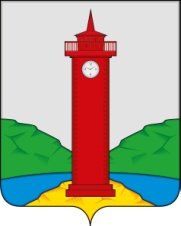 АДМИНИСТРАЦИЯ  СЕЛЬСКОГО ПОСЕЛЕНИЯ КУРУМОЧ МУНИЦИПАЛЬНОГО РАЙОНА ВОЛЖСКИЙ САМАРСКОЙ ОБЛАСТИПОСТАНОВЛЕНИЕ                                              от « 24»  апреля  2019 года № 208Об отмене постановления  Администрации сельского поселения Курумоч муниципального района Волжский Самарской области № 467/1 от «09» ноября  2018  года «Об утверждении реестра мест (площадок)  накопления твердых коммунальных отходов, расположенных  на территории сельского поселения Курумоч муниципального района Волжский Самарской области»      В  целях исполнения Протеста Самарской межрайонной  природоохранной прокуратуры на постановление от 09.11.2018 №467/1«Об утверждении реестра мест (площадок)  накопления твердых коммунальных отходов, расположенных  на территории сельского поселения Курумоч муниципального района Волжский Самарской области», руководствуясь ст. 8 Федерального закона от 24.06.1998 года №89-ФЗ   «Об отходах производства и потребления»,  руководствуясь Уставом  сельского поселения Курумоч, Администрация сельского поселения Курумоч ПОСТАНОВЛЯЕТ:  1. Отменить  постановление    Администрации сельского поселения Курумоч № 467/1 от «09» ноября  2018  года «Об утверждении реестра мест (площадок)  накопления твердых коммунальных отходов, расположенных  на территории сельского поселения Курумоч муниципального района Волжский Самарской области».   2.Контроль за исполнением настоящего постановления оставляю за собой.3.Опубликовать настоящее Постановление в ежемесячном информационном  вестнике «Вести  сельского поселения Курумоч», разместить  на официальном сайте администрации сельского поселения Курумоч муниципального района Волжский Самарской области – www.sp-kurumoch.ru в информационно- телекоммуникационной сети Интернет.Глава сельского поселения Курумоч                               О.Л.Катынский         Кондратьева 3021910